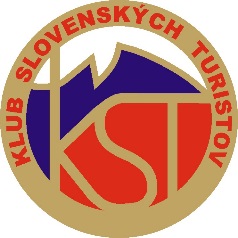 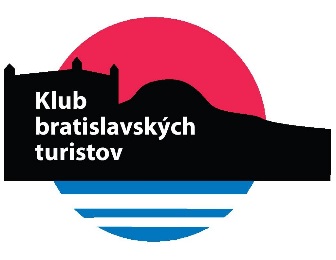 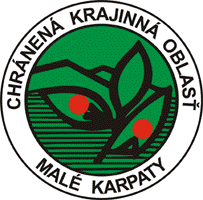 13 sedemstoviekMalých Karpát Meno a priezvisko  ……………………………………….Dátum narodenia …………………………………………Bydlisko ………………………………………………….Člen klubu KST …………………………………………..Kontakt ……………………………………………………Začiatok plnenia ………………………………………….Koniec plnenia …………………………………………...Podmienky plnenia:1. Tematický turistický odznak „13 sedemstoviek Malých Karpát“ (TTO) môže plniť ktokoľvek bez ohľadu na členstvo v KST, či štátnu príslušnosť.2. TTO plní každý účastník na vlastnú zodpovednosť.3. TTO môže plniť len osoba staršia ako 18 rokov. Osoby mladšie ako 18 rokov môžu plniť TTO len v doprovode osôb starších ako 18 rokov.4. Návštevu vrcholov zaznamenáva účastník do Záznamníka TTO. Navštevovať jednotlivé vrcholy môže účastník v ľubovoľnom poradí a ľubovoľnom množstve počas jedného dňa. Vrcholy Veterlín a Čelo môže navštíviť len v súlade výnimkou Okresného úradu Trnava č. OU-TT-OSZP1-2021/025993-018. Presné znenie výnimky je na www.kbtbratislava.sk, alebo http://kbt.kubla.sk. Prihlášku na výstupy na Veterlín a Čelo v mesiaci auguste, treba zasielať do 30.6. príslušného kalendárneho roku na mail: Miroslav.Svitek@hiking.sk. Kto uskutoční výstup v rozpore s udelenou výnimkou, koná na vlastnú právnu zodpovednosť.5. Účastník musí navštíviť  všetkých 13 vrcholov najneskôr do uplynutia dvoch rokov od začatia plnenia TTO.6. Dôkazom, že účastník bol na danom vrchole je fotografia, zobrazujúca účastníka a viditeľne aj označenie vrcholu. Záznamník pošlú účastníci po ukončení posledného výstupu elektronickou poštou na mailovú adresu: Miroslav.Svitek@hiking.sk.  7.  Záznamník sa dá stiahnuť zo stránky KBT: www.kbtbratislava.sk, http://kbt.kubla.sk. O zaslanie Záznamníka v elektronickej podobe môže účastník požiadať mailom na adrese  Miroslav.Svitek@hiking.sk, 8. Garant TTO po vyhodnotení správnosti údajov o návšteve vrcholov odovzdá účastníkovi odznak 13 sedemstoviek Malých Karpát. Zaslanie odznaku poštou je za úhradu.9. Garantom TTO a hodnotiteľom plnenia je člen VV KBT:                                              Miroslav Svítek                                                                                                                                            Pečnianska 1199/23                                                                                                                                          85101 Bratislava                                              0904 403 758                                              Miroslav. Svitek@hiking.sk13 sedemstoviekMalých Karpát Meno a priezvisko  ……………………………………….Dátum narodenia …………………………………………Bydlisko ………………………………………………….Člen klubu KST …………………………………………..Kontakt ……………………………………………………Začiatok plnenia ………………………………………….Koniec plnenia …………………………………………...Podmienky plnenia:1. Tematický turistický odznak „13 sedemstoviek Malých Karpát“ (TTO) môže plniť ktokoľvek bez ohľadu na členstvo v KST, či štátnu príslušnosť.2. TTO plní každý účastník na vlastnú zodpovednosť.3. TTO môže plniť len osoba staršia ako 18 rokov. Osoby mladšie ako 18 rokov môžu plniť TTO len v doprovode osôb starších ako 18 rokov.4. Návštevu vrcholov zaznamenáva účastník do Záznamníka TTO. Navštevovať jednotlivé vrcholy môže účastník v ľubovoľnom poradí a ľubovoľnom množstve počas jedného dňa. Vrcholy Veterlín a Čelo môže navštíviť len v súlade výnimkou Okresného úradu Trnava č. OU-TT-OSZP1-2021/025993-018. Presné znenie výnimky je na www.kbtbratislava.sk, alebo http://kbt.kubla.sk. Prihlášku na výstupy na Veterlín a Čelo v mesiaci auguste, treba zasielať do 30.6. príslušného kalendárneho roku na mail: Miroslav.Svitek@hiking.sk. Kto uskutoční výstup v rozpore s udelenou výnimkou, koná na vlastnú právnu zodpovednosť.5. Účastník musí navštíviť  všetkých 13 vrcholov najneskôr do uplynutia dvoch rokov od začatia plnenia TTO.6. Dôkazom, že účastník bol na danom vrchole je fotografia, zobrazujúca účastníka a viditeľne aj označenie vrcholu. Záznamník pošlú účastníci po ukončení posledného výstupu elektronickou poštou na mailovú adresu: Miroslav.Svitek@hiking.sk.  7.  Záznamník sa dá stiahnuť zo stránky KBT: www.kbtbratislava.sk, http://kbt.kubla.sk. O zaslanie Záznamníka v elektronickej podobe môže účastník požiadať mailom na adrese  Miroslav.Svitek@hiking.sk, 8. Garant TTO po vyhodnotení správnosti údajov o návšteve vrcholov odovzdá účastníkovi odznak 13 sedemstoviek Malých Karpát. Zaslanie odznaku poštou je za úhradu.9. Garantom TTO a hodnotiteľom plnenia je člen VV KBT:                                             Miroslav Svítek                                                                                                                                           Pečnianska 1199/23                                                                                                                                         85101 Bratislava                                             0904 403 758                                             Miroslav. Svitek@hiking.sk